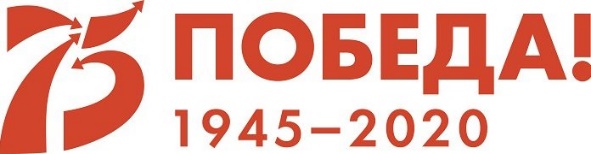 Кашеваров Александр Васильевич (1918-1977)Кашеварова Александра Николаевна (1922-2006)(дедушка и бабушка воспитателя Берсеневой Л.Ю.)С 1936 года мой дедушка служил в советской кавалерии, пойдя по стопам своего отца, который воевал в Первой Конной армии. Из рассказов бабушки, Александры Николаевны, труженицы тыла, мне известно, что дедушка принимал участие и был ранен осколком снаряда в боях под городом Тихвин, освобождал Белоруссию (город Мозырь), Польшу. Награжден орденом Красной Звезды, медалью «За победу над Германией в Великой Отечественной войне 1941 – 1945 гг.». После Победы домой вернулся только в 1946 году – продолжал служить в городе Брест. В Ярославле ему предложили работу в милиции, и эта профессия стала его судьбой. Бабушка во время войны трудилась на Ярославской железной дороге на ст. Всполье (Ярославль-Главный). В их семье жили эвакуированные из блокадного Ленинграда. С ними и после войны бабушка продолжала поддерживать теплые отношения.Из подобных судеб соткана история страны, история войны и Победы. Судьба моих родных – одна из миллионов. Я горжусь их ратными и трудовыми подвигами!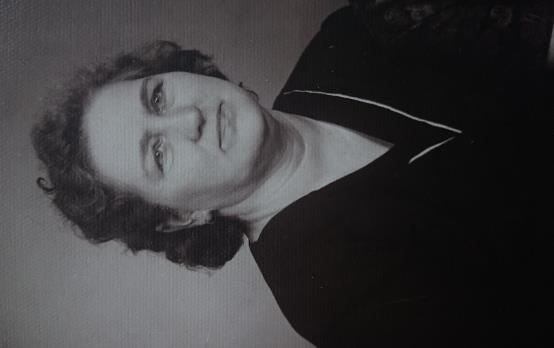 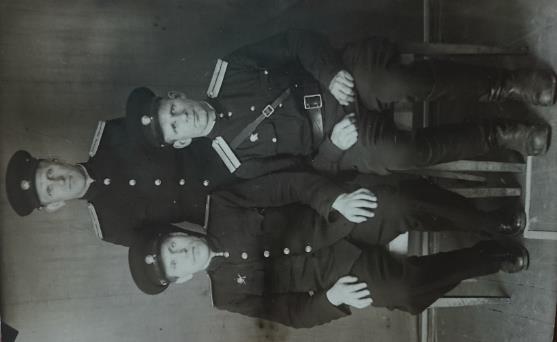 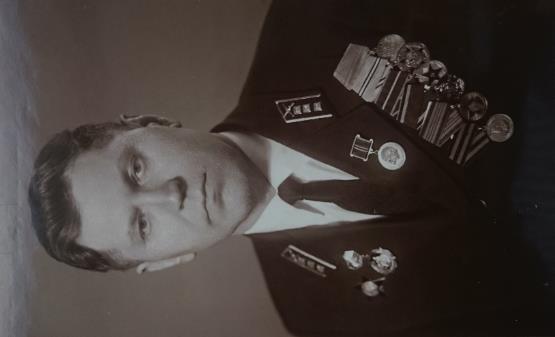 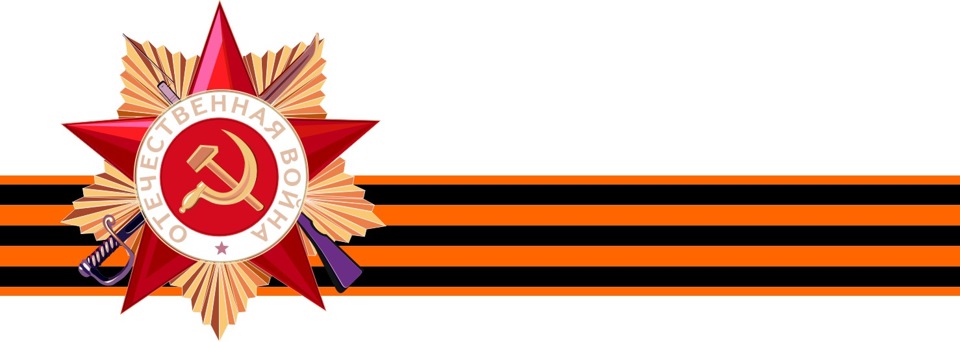 